 GRENALGroupe de Recherche et d’Études sur les Noir-e-s d’Amérique Latine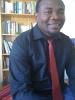 Fondateur, directeur et coordinateur:Dr. Victorien Lavou ZoungboE-Mail: lavou@univ-perp.fr